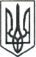                                     ЛЮБОТИНСЬКА МІСЬКА РАДА                                           ХАРКІВСЬКА ОБЛАСТЬ                                          ІІІ СЕСІЯ VІІІ СКЛИКАННЯвід  24 грудня  2020 р.                                                                                                                  №                                                                                                         Про початок повноваженьдепутата Люботинської міської радиЗаслухавши інформацію голови Люботинської міської територіальної виборчої комісії Харківського району Харківської області Дарини БАКУН, відповідно до Постанови Люботинської міської територіальної виборчої комісії Харківського району Харківської області «Про припинення повноважень депутата та обрання депутатом наступного за черговістю кандидата в депутати від ХАРКІВСЬКОЇОБЛАСНОЇ РЕГІОНАЛЬНОЇ ПАРТІЙНОЇ ОРГАНІЗАЦІЇ ПОЛІТИЧНОЇ ПАРТІЇ «БЛОК СВІТЛИЧНОЇ РАЗОМ!» від 17.12. 2020 р. № 53, керуючись ст.284 Виборчого кодексу України, ст.ст. 45, 49, Закону України «Про місцеве самоврядування в Україні», ст. 4 Закону України "Про статус депутатів місцевих рад", Люботинська міська рада В И Р І Ш И Л А:	Прийняти до відома інформацію голови Люботинської міської територіальної виборчої комісії Харківського району Харківської області Дарини БАКУН про припинення повноважень депутата Люботинської міської ради КУДЕНКО Лідії Василівни та обрання депутатом наступного за черговістю кандидата в депутати від ХАРКІВСЬКОЇОБЛАСНОЇ РЕГІОНАЛЬНОЇ ПАРТІЙНОЇ ОРГАНІЗАЦІЇ ПОЛІТИЧНОЇ ПАРТІЇ «БЛОК СВІТЛИЧНОЇ РАЗОМ!»  ІЩЕНКО Ольги Володимирівни. Міський  голова                                                                                                  Леонід ЛАЗУРЕНКО                                               РІШЕННЯ